Тема «Реализация преемственности  между ДОУ и начальной  школой в условиях
        Федеральных государственных образовательных и Федеральных государственных требований»                                                                                    МОАУ «Лицей №7» Аширова М.Р. «Школьное обучение никогда не начинается с пустого места, а всегда опирается на определённую стадию развития, проделанную ребёнком».Л. С. Выготский     Проблема  преемственности  между  дошкольным  и  начальным  образованием  актуальна  во  все  времена. Как  решить  проблему  преемственности  между  ДОО  и  начальной  школой? Этот  вопрос  сегодня  ставят  перед  собой  и  педагоги, и  психологи  образовательной  среды.Федеральный государственный образовательный стандарт начального общего образования (далее – Стандарт) представляет собой совокупность требований, обязательных при реализации основной образовательной программы начального общего образования образовательными учреждениями, имеющими государственную аккредитацию. В основе Стандарта лежит  системно-деятельностный подход, который предполагает обеспечение преемственности дошкольного, начального общего, основного и среднего (полного) общего образования.Школа  и  детский  сад  -  два  смежных  звена  в  системе  образования. Если  ребёнок  оказывается  неподготовленным  к  школьным  занятиям, в  классе  он  испытывает  дискомфорт, так  как  здесь  меняется  его  социальная  позиция, он  включается  в  особый  режим. Поэтому  в  учебно-воспитательной  работе  школы  и  любого  дошкольного  учреждения, обеспечивающего  необходимую  подготовку  к  школе, должна  существовать  преемственность. Рассмотрим преемственность с позиции школы и с позиции детского сада.(Слайд) Преемственность  с  позиции  школы – это  опора  на  те  знания, навыки  и  умения, которые  имеются  у  ребёнка,  пройденное  осмысливается  на  более  высоком  уровне. Организация  работы  в  школе  должна  происходить  с  учётом  дошкольного  понятийного  и  операционного  уровня  развития  ребёнка. (Слайд) Преемственность  с  точки  зрения  детского  сада – это  ориентация  на  требования  школы,  формирование  тех  знаний, умений  и  навыков, которые  необходимы  для  дальнейшего  обучения  в  школе. Преемственность  обеспечивает  постепенное  развитие  и  углубление  знаний, усложнение  требований  к  умственной  деятельности, формирование  личного  и  общественного  поведения.Установление  преемственности  между  детским  садом  и  школой  способствует  сближению  условий  воспитания  и  обучения  детей  дошкольного  и  младшего  школьного  возраста. Благодаря  этому  переход  к  новым  условиям  школьного  обучения  осуществляется  с  наименьшими  для  детей  психологическими  трудностями.Но несмотря на проводимую работу,  на сегодняшний день перед нами стоят актуальные вопросы подготовки детей к школе с учетом ФГТ:разный уровень психического и физического здоровья детей; разный уровень знаний у детей; предпосылок формирования УУД; разная степень развития мотивов  учения;разный уровень родительской и педагогической компетенции.Многочисленные   исследования  по  вопросу  осуществления  преемственности  связей  между  детским  садом  и  школой  позволяют  выделить  следующие  параметры:( Слайд)1.Преемственность  в  содержании  обучения  и  воспитания.                2.Преемственность  в  формах  и  методах  работы.                3.Преемственность  педагогических  требований  и  условий  воспитания  детей.Сформировавшиеся  в  детском  саду  многочисленные  привычки,  навыки,  знания  составляют  необходимый  фундамент, на  котором  строится  всё  дальнейшее  обучение  и  воспитание.  Они  помогают  ребёнку  быстрее  включиться  в  новые  условия. Существуют проблемы  при  обеспечении  преемственности  детского  сада  и  школы(Слайд) 1.Одной  из проблем  является  выбор  школы  для  обучения  ребёнка  и  выбор  программы  обучения. Среди  сегодняшнего  разнообразия  общеобразовательных учреждений, которые  предлагают  широкий  спектр  образовательных  услуг,  множество  программ (что,  в  принципе,  положительный  момент), но определиться  родителям  с  выбором  очень  непросто. Ведь  необходимо  учитывать  особенности  психики  и  физическое  состояние  ребёнка  (зону  его  ближайшего  развития),  специфику  предлагаемых  программ,  личностные  качества  учителя  и  многое  другое.В  процессе  четырёхлетнего  психологического  сопровождения  ребёнка  в  детском  саду  уже  определили  его  психологический  портрет,  который,  как  потом  оказывается,  никому  не  нужен,  нигде  не  учитывается.  И  при   переходе  в  начальную  школу  ребёнок  опять  неоднократно  обследуется.  Упущенное  время  «работает»  против  него,  а  возможные  проблемы,  затянувшаяся  адаптация,  потеря  любознательности,  проблемы  взаимоотношений  в  коллективе  сверстников,  проблемы  в  общении  со  взрослыми,  ведут  к  неуспешности  в  последующем  обучении.( Слайд) Непосредственный  контакт  психологов  детского  сада  и  школы,  встречи  родителей  и  детей  с  будущими  педагогами,  знакомство  с  образовательными  программами  до   поступления  ребёнка  в  школу,  помогут  определиться  с  выбором  школы  и  предотвратить  возможные  негативные  последствия.( Слайд) 2.Тревожит  и  проблема  завышенных  требований  к  готовности  ребёнка  к  школьному  обучению  в  части  школ (особенно  лицеев  и  гимназий). Ведь не секрет, что часто на пороге начальной школы ребёнку предлагаются задания, нацеленные на выявление сформированности у него навыков счета, знания букв, геометрических фигур, на развитие логики, кругозора дошкольника.  Отсюда  и  потребность  родителей  соответствовать  требованиям  высокого  уровня  развития  ребёнка  без  учёта  его  индивидуальных  особенностей.  Приходится  содержание  дошкольного  образования  выстраивать  в  « школьной»  логике  -  практикуется  раннее  обучение  детей  подготовительных  групп  письму,  чтению,  усложнённой  математике,  вместо  развития  познавательных  процессов.  Игра  и  другие  специфичные  для  этого  возраста  виды  деятельности  вытесняются  такими  занятиями.  Повышенные  нагрузки,  переутомление,  ухудшение  здоровья  детей,  снижение  учебной  мотивации,  потеря  интереса  к  учёбе,  отсутствие  творческого  начала  провоцируют  неврозы  детей  и  другие  нежелательные  явления  при  переходе  к  школьному  образованию.(Слайд) Сотрудничество  психологов  детских  садов  и  школ  по  проблеме  преемственности,  формирование  у  педагогов  понимания  значимости  процесса  развития  ребёнка, а  не  накопление  знаний,  поможет  исправить  эту  негативную  практику,  сохранить  здоровье  детей,  не  ущемляя  законное  право  ребёнка  на  образование.   Нельзя  не  сказать  и  о  следующей проблеме (Слайд) 3.Проблеме  недостаточного  использования  игровой  деятельности  при  переходе  детей  в  школу. А  ведь  резкая  перемена  основного  вида  деятельности  ведёт  к  стрессу  и  дезадаптации  детей.    Использование  игровых  технологий  в  первых  классах  способствует  облегчению  адаптации  детей,  повышению  интереса,  ускорению  обучения. ( Слайд) Работа  по  преемственности  даёт  возможность  совместно  с  педагогом-психологом  школы  разработать  ряд  мероприятий  для  учителей  начальных  классов  по  осознанию  возрастных  особенностей  детей  и  выделению  основных  приёмов  в  работе,  характерных  данному  возрастному  периоду.Механизмом решения данной проблемы является последовательное выполнение следующих этапов:(Слайд) 1.Заключение  договора  между  детским  садом  и  школой  по  обеспечению  преемственности.    Составление  проекта   совместной  деятельности  по  обеспечению  преемственности. Проведение  профилактических  мероприятий (« День  открытых  дверей», « День  Знаний»,  совместные  праздники  и  т.д.)Работа  по обеспечению  готовности  детей  к  обучению  в  школе  (диагностика  и  коррекция  развития  детей).5.Планирование  совместной  деятельности  по  адаптации  детей  в  школе.6. Координация деятельности ДОО и начальной школы:Результаты итоговой диагностики воспитанников ДОУ необходимо передавать в школы, они должны учитываться при составлении рабочих программ учителей начальных классов. На наш взгляд, целесообразно проведение единого мониторинга уровня развития первоклассников в начале адаптационного периода, который отразит особенности развития детей в период перехода к новому виду деятельности – учению,  и позволит осуществить внешнюю оценку качества образовательных услуг, предоставляемых ДОУ и зафиксировать точку отчета в оценке динамики достижения  обучащимися планируемых результатов освоения ООП НОО.Создание единого образовательного пространства, связывающего  дошкольные  и  школьные  годы  ведется по  трём основным   направлениям:Согласованная  и  дружная  работа  с  психологом  школы  позволяет  оценить  адаптацию  выпускников  детского  сада,  поговорить  о  каждом  ребёнке,  постараться  помочь  ему,  основываясь  на  данные  наблюдений,  проведённых  за  ним  ещё  в  детском  саду.  Работа с детьмиТрадиционной  формой  знакомства  будущих  первоклассников  с лицеем  является  предшкольная подготовка. Предшкольное образование  в нашей стране не носит обязательного характера и может быть лишь рекомендовано как эффективный способ выравнивания стартовых возможностей будущих первоклассников. На базе лицея ежегодно работает «Школа дошколят».  Школа дошколят является ориентиром дальнейшего обучения в школе. Мы вносим свои коррективы в соответствии со спецификой обучения в лицее. Ежегодно мы набираем 4 группы по 20 человек. Занятия  в группах ведут учителя будущих первоклассников. Каждый учитель ведет определённый предмет, это даёт возможность будущим первоклассникам узнать своего учителя.        Занятия по подготовке детей в лицее  осуществляются по программе «Ступеньки детства» и  рассчитаны на 32 недели,  проводятся по пятницам, организуются 4 занятия по 30 минут с физкультурными минутками для снятия усталости.Предусмотрены также перемены по 10 минут с подвижными играми под руководством учителей.Задачи занятий :создать благоприятные условия для адаптации дошкольников к обучению в школе;активизировать внимание, мышление, речь, память, развить мелкую моторику детей;способствовать формированию познавательной активности, психологической готовности и мотивации детей к обучению.            Важной частью программы «Ступеньки детства» является изучение динамики развития детей, исследование уровня их функциональной готовности к обучению. (Слайд с занятия)     Занятия строятся в занимательной игровой форме .Учебный материал подаётся в сравнении, сопоставлении, что побуждает детей рассуждать, анализировать и делать собственные выводы, а также учиться их обосновывать, выбирать правильное решение среди различных вариантов. По определению Д.Б.Эльконина, дошкольный и младший школьный возраст - это одна эпоха человеческого развития, именуемая "детством". Воспитатель и учитель начальных классов так же имеют много общего, поэтому у них общее родовое имя - педагог. Проблема преемственности может быть успешно решена при тесном взаимодействии детского сада и школы. Выиграют от этого все, особенно дети. Ради детей можно найти время, силы и средства для решения задачи преемственности. Такое сотрудничество ради детей и позволяет нам добиваться положительных результатов в работе. Данные ежегодно проводимого мониторинга адаптации  показывают, что у 85% наших выпускников высокий уровень адаптации к школе, у 15% средний уровень адаптации, а дезадаптированных детей нет.методическая работа с педагогами;работа с детьми;работа с родителями. Методическая работа с педагогами – это ознакомление с требованиями ФГОС к выпускнику, обсуждение критериев “портрета выпускника”, поиск путей их разрешения, изучение и обмен образовательных технологий, используемых педагогами ДОУ и лицеем, круглые столы; открытые уроки.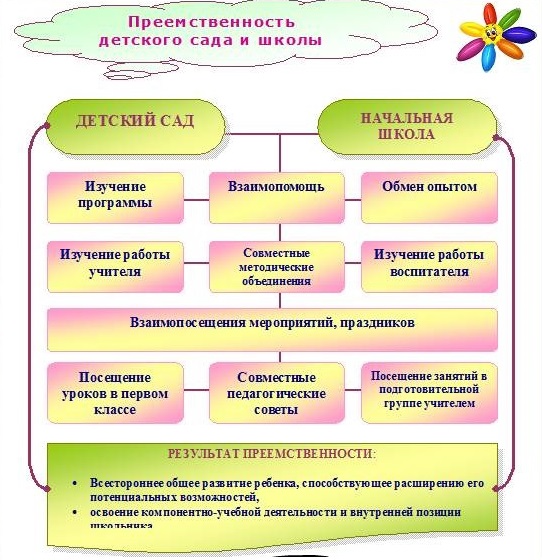   Хочется сказать, что вся работа с детьми дошкольного и младшего школьного возраста должна исходить из принципа "не навреди” и быть направлена на сохранение физического здоровья, эмоционального благополучия и индивидуального развития каждого ребенка, чему способствует организация всей работы учителя начальных классов, ориентирующегося на осуществление преемственности с ДОУ.